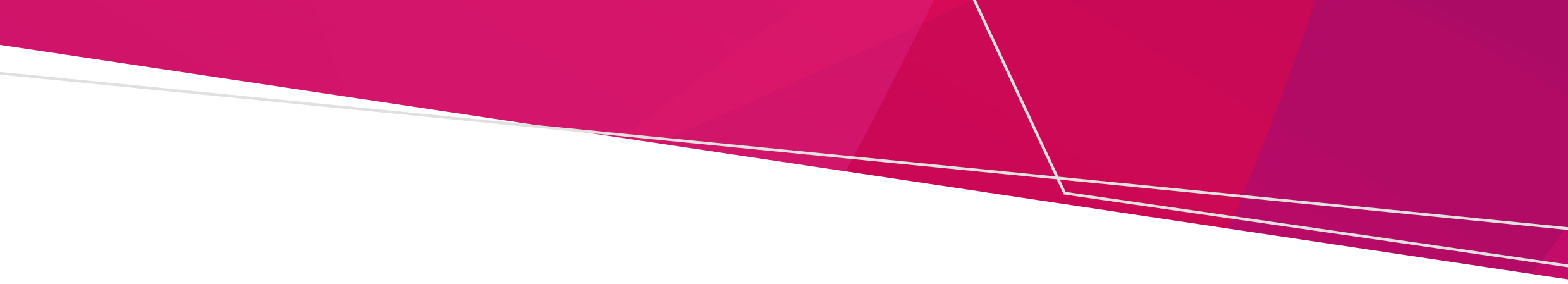 Reference Non-Emergency Patient Transport Regulations 2016 Part 3, Regulation 19-21IntroductionAppropriate clinical competency standards and credentialling are a core requirement to assess, maintain and develop the skills of Non Emergency Patient Transport (NEPT) clinical staff. It is a requirement that NEPT licence holders provide a crew mix that has the competencies and knowledge to ensure that a patient’s clinical needs are met for the duration of the transport. NEPT providers must also ensure that the competency of staff is maintained during their service as a staff member with the provider.Requirements for different skill levels of NEPT staffSupervised clinical practiceSupervised clinical practice:is clinical experience in active patient care cannot include more than 50 per cent of clinical placement hours involving patient managementdoes not include purely observational shifts with no patient managementClinical Instructor (CI)CIs provide education, guidance and training to employees of NEPT services CIs must possess a Certificate IV in Training and Assessment (TAE) or an equivalent qualificationCIs must also be one of the following:Registered Medical PractitionerRegistered Paramedic employed by an ambulance service with not less than 18 months serviceA person employed by the NEPT provider who has experience in transporting patients of all acuity levels and holds a recognised Degree or DiplomaWas previously employed as a CI with a NEPT service prior to 20th April 2016Ambulance Transport Attendant (ATA)ATAs provide care and monitoring to low-medium acuity patients during transport and provide assistance to suitably qualified staff members during the transport of high acuity patients.an ATA must have completed 400 hours of on road clinical supervised practice by another ATA over a period of not more than two yearsan ATA that has not yet reached the 400 hours of on road clinical supervised practice, must be supervised whilst practicingPatient Transport Officer (PTO) PTOs provide care and monitoring to low acuity patients during transport and provide assistance to suitable qualified staff members during the transport of medium-high acuity patients.a PTO must have completed 100 hours of on road clinical experience, or:is supervised by an ATA or CISkills maintenance TrainingAll NEPT licence holders are required to provide annual skills maintenance training in the topics outlined in table 1 which is aligned to the acuity of patients that the staff member is likely to provide clinical care for. Records of this training must be kept and must include:the names of staff involved, andthe level of accreditation achieved by each member of staffFor further information email NEPT, First Aid and Investigations Clinical competency standardsNon emergency patient transportOFFICIALTable 1: Training and transport acuityAcuityAcuityAcuityTrainingLowMediumHighBasic Life Support (BLS)Occupational Health and Safety (including manual handling and infection control)Current evidence based clinical practiceMental health trainingDefibrillator and electrocardiogram interpretationTo receive this document in another format, email NEPT, First Aid and Investigations < NEPTFirstAidRegulation@health.vic.gov.au>. Authorised and published by the Victorian Government, 1 Treasury Place, Melbourne. © State of Victoria, Australia, Department of Health, November 2021. Available at First Aid <https://www2.health.vic.gov.au/hospitals-and-health-services/patient-care> 